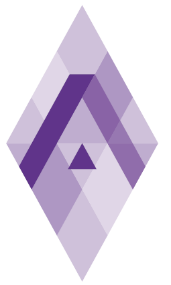 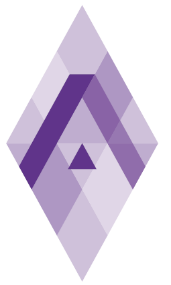 Государственное образовательное учреждение высшего образования«Коми республиканская академия государственной службы и управления»Информационное письмоо проведении XII Межрегионального молодежного научного форума «АКАДЕМИЧЕСКАЯ ВЕСНА-2024»Уважаемые коллеги!Приглашаем вас принять участие в работе XII Межрегионального молодежного научного форума «Академическая весна-2024», который состоится 21-22 марта 2024 года.Форум носит научно-прикладной характер и направлен на анализ и решение проблем социально-экономического, общественно-политического, исторического и социокультурного развития Российской Федерации и Республики Коми в частности.Работу форума планируется организовать по следующим направлениям:Актуальные вопросы государственного и муниципального управленияИнформационные технологии, информационная безопасность и защита информацииСтатистика и математика как основа принятия управленческих решенийСовременные подходы к управлению персоналом и менеджменту в России и за рубежомЭкономика и финансы организацииЕстественные и гуманитарные науки в управленииИстория и культура финно-угорских регионов РоссииИстория и теория государства и праваВопросы правовой системы России в контексте актуальных проблем современностиК участию в форуме приглашаются школьники, студенты, молодые ученые и специалисты, занимающиеся соответствующей проблематикой. Выступление на форуме будет отмечено сертификатом участника.Заявки на участие в форуме принимаются на сайте форума https://nauka.krags.ru/ в разделе «Регистрация» до 11.03.2024.Статьи публикуются БЕСПЛАТНО. Срок предоставления материалов для публикации - до 15.04.2024. Материалы для публикации необходимо направлять по адресу science@krags.ru с темой письма «Академическая весна».Проект программы форума планируется разослать всем зарегистрировавшимся участникам не позднее 18.03.2024.Оргкомитет Форума имеет право отказать в публикации статьи, не соответствующей проблематике конференции, а также оформленной с нарушением требований к представлению материалов.При проведении Форума предполагается широкое использование дистанционных технологий. Поэтому участие в ее работе можно принять в очной, заочной и дистанционной форме – в режиме видеоконференцсвязи. Планируется организация онлайн трансляций мероприятий Форума на сайте http://online.krags.ru/.В случае ухудшения эпидемиологической обстановки в Республике Коми возможно проведение Форума полностью в дистанционном формате.Координатор Форума:Земсков Дмитрий Александрович, начальник центра научно-исследовательской работы и международного сотрудничества ГОУ ВО «Коми республиканская академия государственной службы и управления»: (8 212) 30-27-80 (доб. 107) или e-mail: 89041069478@yandex.ru;Светличный Никита Игоревич, ведущий специалист центра научно-исследовательской работы и международного сотрудничества ГОУ ВО «Коми республиканская академия государственной службы и управления»: (8 212) 30-27-80 (доб. 132) или e-mail: nisvetlichny@krags.ru.